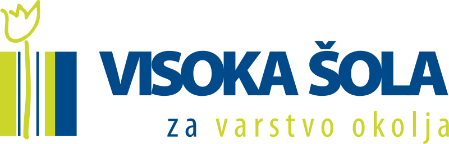 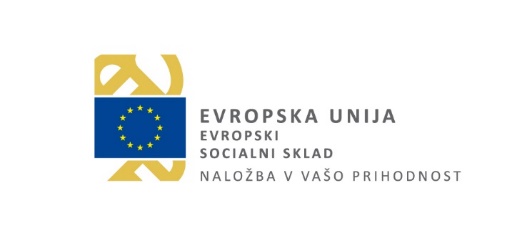 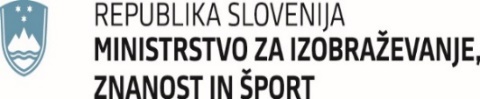 VABILO NA PREDAVANJIEkosistemske storitve in njihov družbeni pomenPredavatelj: dr. Robert MavsarVisoka šola za varstvo okolja vabi na predavanji na daljavov četrtek, 4. 11. 2021 , ob 15. uri inv sredo, 10.11. 2021, ob 15. uri.Namen predavanj pod skupnim naslovom Ekosistemske storitve in njihov družbeni pomen je spoznati koncept ekosistemskih storitev, njihovega pomen za dobrobit družbe in upravljanja z njimi. Teme predavanj:Razumevanje koncepta ekosistemskih storitev; Kako upravljati z ekosistemskimi storitvami, vključno z njihovim vrednotenjem in ukrepi za zagotavljanje teh; Pomen ekosistemskih storitev v okviru bioekonomije. Med predavanji bo potekala tudi razprava med predavateljem in udeleženci.Predavanje je namenjeno študentom, učiteljem in ostalim sodelavcem VŠVO.O predavatelju:Dr. Robert Mavsar je zaposlen na Evropskem gozdarskem inštitutu (www.efi.int), kjer je namestnik direktorja. Po izobrazbi je ekonomist in gozdar. Na poklicni poti je pridobil pestre izkušnje na področju socio-ekonomskega pomena ekosistemskih storitev. Sodeloval in vodil je vrsto projektov na evropski ravni. Trenutno je njegovo delo osredotočeno na vlogo gozdov v okviru klimatskih sprememb, s poudarkom na bioekonomiji. Predavanje je del projekta »TRAJNOST/SUSTAINABILITY«, ki ga izvajamo v okviru Javnega razpisa Krajša in daljša gostovanja tujih strokovnjakov in visokošolskih učiteljev na slovenskih visokošolskih zavodih 2019-2022. Projekt sofinancirata Ministrstvo za izobraževanje, znanost in šport ter Evropska unija v okviru Operativnega programa za izvajanje Evropske kohezijske politike v obdobju 2014 -2020.Za povezavo pišite na info@vsvo.si .Vabljeni!doc. dr. Gašper Gantar direktor VŠVO